Державна установа 
«Центр громадського здоров’я Міністерства охорони здоров’я України» оголошує конкурс на залучення консультанта для роботи над планом заходів до національної стратегії з елімінації вірусних гепатитів  за напрямом «Виявлення нових випадків та лікування» в рамках проекту EQUIP за підтримки Агентства США з міжнародного розвитку.Назва позиції: Консультант з розробки плану заходів до національної стратегії з елімінації вірусних гепатитів за напрямом «Виявлення нових випадків та лікування» в рамках демонстраційного проекту EQUIP з лікування вірусного гепатиту С серед представників уразливих груп (далі – Проект).Рівень зайнятості: частковаПеріод виконання робіт: листопад 2018 року Інформація щодо установи:Головним завданнями Державної установи «Центр громадського здоров’я Міністерства охорони здоров’я України» (далі – Центр є діяльність у сфері громадського здоров’я. Центр виконує лікувально-профілактичні, науково-практичні та організаційно-методичні функції у сфері охорони здоров’я з метою забезпечення якості лікування хворих на cоціально-небезпечні захворювання, зокрема ВІЛ/СНІД, туберкульоз, наркозалежність, вірусні гепатити тощо, попередження захворювань в контексті розбудови системи громадського здоров’я. Центр приймає участь в розробці регуляторної політики і взаємодіє з іншими міністерствами, науково-дослідними установами, міжнародними установами та громадськими організаціями, що працюють в сфері громадського здоров’я та протидії соціально небезпечним захворюванням.Обов’язки консультанта:Підготовка до модерування секції «Виявлення нових випадків та лікування» (далі - Секція) в рамках робочої зустрічі з обговорення плану заходів до реалізації Стратегії з елімінації вірусних гепатитів В та С.Опрацювання наявних пропозицій до плану дій за напрямом.Підготовка матеріалів для модерування секції.Модерування роботи секції (20.11.18).Узагальнення та представлення напрацювань секції (20.11.18).Оформлення результатів роботи секції та написання частини операційного плану з елімінації ВГ за напрямом «Виявлення нових випадків та лікування» за визначеною структурою. Професійні та кваліфікаційні вимоги:Медична освіта (бажано спеціальність «інфекційні хвороби») та досвід роботи у сфері надання послуг людям, які живуть із вірусними гепатитами, та лікування не менше 5 років.Глибокий рівень знань національного законодавства та медико-технічної документації в галузі вірусних гепатитів.Глибокий рівень знань міжнародних практик та тенденцій в сфері протидії вірусних гепатитів.Клінічний досвід з надання допомоги людям із вірусними гепатитами.Відмінне знання усної та письмової ділової української мови.Володіння англійською мовою (є перевагою).Чітке дотримання термінів виконання завдань.Відповідальність.Резюме мають бути надіслані на електронну адресу: vacancies@phc.org.ua. В темі листа, будь ласка, зазначте: «182-2018 Консультант з розробки плану заходів до національної стратегії з елімінації вірусних гепатитів за напрямом «Виявлення нових випадків та лікування»Термін подання документів – до 01 листопада 2018 року, реєстрація документів 
завершується о 18:00.За результатами відбору резюме успішні кандидати будуть запрошені до участі у співбесіді. У зв’язку з великою кількістю заявок, ми будемо контактувати лише з кандидатами, запрошеними на співбесіду. Умови завдання та контракту можуть бути докладніше обговорені під час співбесіди.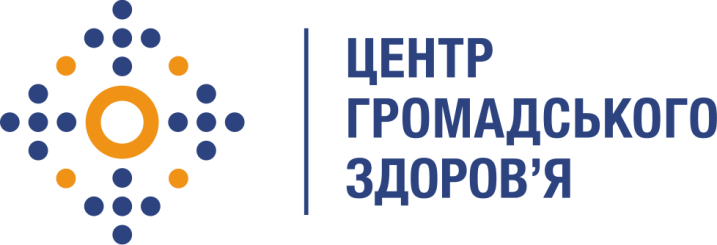 